К сожалению, официальные данные отсутствуют, но мы не теряем надежду найти информацию о герое.Просим всех, кто владеет какой-либо информацией, откликнитесь!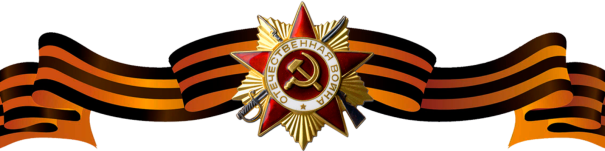 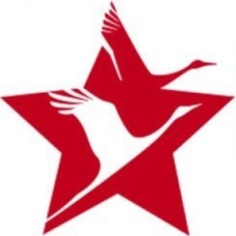 Быстров Василий ИвановичБыстров Василий ИвановичБыстров Василий Иванович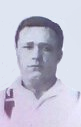 Годы жизни: 1905-1977